Publicado en Barcelona el 05/07/2024 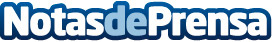 AleaSoft: Precios de la energía más altos en verano pero por debajo de 2023Resumen de la entrevista de Milena Giorgi de Energía Estratégica España a Oriol Saltó i Bauzà, Associate Partner en AleaGreen. En la entrevista se analizan la evolución y las perspectivas del mercado eléctrico español, así como el impacto de los precios de mercado en las inversiones renovablesDatos de contacto:Alejandro DelgadoAleaSoft Energy Forecasting900 10 21 61Nota de prensa publicada en: https://www.notasdeprensa.es/aleasoft-precios-de-la-energia-mas-altos-en Categorias: Internacional Nacional Sostenibilidad Sector Energético http://www.notasdeprensa.es